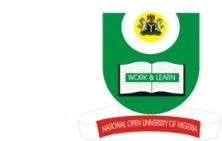   National Open University of NigeriaPlot 91, Cadastral Zone, NnamdiAzikiwe Expressway, Jabi - Abuja                                                         FACULTY OF SCIENCE    2017_2 EXAMINATION	COURSE CODE: BIO 310COURSE TITLE: Protozoology TIME ALLOWED: 2HOURSInstruction: Question 1 is compulsory and any other three questions. 	1a. Expound on the treatment and control of African Trypanosomiasis( 7marks)1b. List four characteristic features that makes  mosquito an efficient vector of Plasmodium(4marks)1c.Give a brief description of  the life cycle of Entamoebahistolytica(6marks)1d .  Write a short note on Balantidium coli( 6marks)1e.List 3 species of Leishmania and the diseases they cause in man ( 3marks)2a.  Mentions  species of Trichomonad not found in man and state the animals they infect.(2 marks)2b.Describe Trichomoniasis under these subheadings: (13marks)Etiology Life cycleSymptomsPathologyDiagnosisTreatment3.Write short notes on the following Entamoeba species (15marks)EntamoebagingivalisEntamoebamoshkovskiiEntamoeba coli.4. Give a stepwise description of the life cycle of  toxoplasmagondii ( diagrams will not be required)( 15marks)5. Explain the main forms of  locomotion in protozoa  ( 15marks)